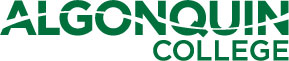  PURPOSE 		This policy establishes a process for the …. POLICY MONITORING PROCEDURE RELATED MATERIALS Board Governance Policy Board Governance Policy Board Governance Policy Board Governance Policy BG XX-##Policy titlePolicy titlePolicy titlePolicy Category :Board ProcessDate First Approved:Month, dd, yyyyDate Last ReviewedMonth, dd, yyyyBoard Meeting Number:###Mandatory Review DateMonth, dd, yyyy